INTERNATIONAL REGISTRATION PLAN INSTALLMENT PAYMENT BOND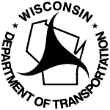 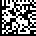 Wisconsin Department of TransportationMV2417        10/2019KNOW ALL MEN BY THESE PRESENTS, That       (The same full and correct name of the individual, partnership, or corporation that is applying for apportioned registration.) of      , as principal,(the same address as shown on the Schedule B) and      , a corporation duly licensed and authorized to transact business in the State of Wisconsin as surety, are held and firmly bound to the State of Wisconsin, Department of Transportation, in the amount of       dollars.For the payment of this well and truly to be made, we jointly and severally bind ourselves, our representatives and successors firmly by these presents.The condition of this obligation is such that whereas the principal has made application under the International Registration Plan for apportioned fleet registration of the vehicles described in Schedule “A” attached hereto, and incorporated herein, for the registration year      , which application is on file with the Department of Transportation pursuant to Chapter 341, Wis. Stats. and has paid a portion of the required registration fees pursuant to section 341.405(2), Wis. Stats.NOW THEREFORE, the condition of this obligation is such that if the principal shall well, timely and faithfully perform their obligation by paying the second, third and fourth installments of the required registration fees as they fall due on      ,       and      , then this obligation void and of no effect, otherwise to remain in full force and effect, and the Surety shall pay to the Department of Transportation the amount of the second, third and fourth installments as they are due upon the certification of the Department of Transportation that an installment is due and has not been timely paid by the principal; said bond cannot be cancelled during the registration year for which it is filed, and the liability of the surety hereunder is absolute. The surety shall pay all costs of the enforcement of this bond including reasonable attorney’s fees if action is brought thereon.In Witness whereof, the said Principal and Surety have executed this instrument on the       day of      , in the year      .X(Name of Surety Company)       (Principal Signature)(Address)(Title)By       (City, State, ZIP Code)       (Authorized Company Representative)